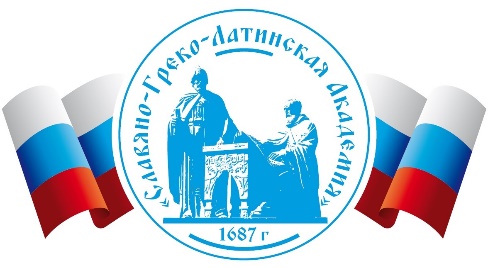 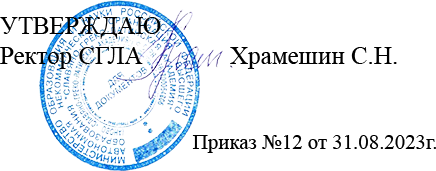 Рабочая программа дисциплины Актуальные проблемы финансовНаправление подготовки:«Государственное и муниципальное управление»Направленность (профиль) программы: Государственная и муниципальная службаУровень высшего образования: магистратура2023СОДЕРЖАНИЕЦели и задачи дисциплиныЦель учебной дисциплины «Актуальные проблемы финансов» - формирование у студентов необходимых знаний и развитие аналитических навыков в области исследования проблем развития финансовой системы России.Для достижения поставленной цели при изучении дисциплины решаются следующиезадачи:выявление и оценка основных проблем развития финансовых отношений в современных условиях;оценка современных тенденций развития финансовых институтов, совершенствования управления финансами в разных сферах финансовой системы;формирование способности выявлять и проводить исследование актуальных научных проблем в области финансов и кредита;разработка предложений в области решения современных актуальных проблем финансов;формирование способности разрабатывать нормативно-правовое обеспечение соответствующей сферы профессиональной деятельности, проводить экспертизу нормативных правовых актов;развитие навыков по расчету затрат на реализацию нормативных правовых актов и определению источников их финансирования, навыков составления социально- экономического прогноза последствий применения нормативных правовых актов и мониторинга правоприменительной практик;формирование способности обеспечивать рациональное и целевое использование государственных и муниципальных ресурсов, эффективность бюджетных расходов и управления имуществом.Перечень планируемых результатов обучения по дисциплине, соотнесенных с планируемыми результатами освоенияобразовательной программыКомпетенции	обучающегося,	формируемые	в	результате	освоения дисциплины.Процесс изучения дисциплины направлен на формирование у обучающихся следующих компетенций (результатов освоения образовательной программы):Взаимосвязь	планируемых	результатов	обучения	по	дисциплине	с формируемыми компетенциями ОПОПМесто дисциплины в структуре образовательной программы3.1. Дисциплина «Актуальные проблемы финансов» относится к обязательной части	учебного	плана	ОПОП	ВО	по	направлению	подготовки	38.04.04«Государственное и муниципальное управление».Объем дисциплиныОбщая трудоемкость (объем) дисциплины составляет 3 зач. ед. 108 часов.Содержание дисциплиныСодержание дисциплины, структурированное по модулям и темам* для обучающихся по заочной форме обученияМодули и темы дисциплины, их трудоемкость по видам учебных занятийОчная форма обученияЛЗ – занятия лекционного типа ЛР – лабораторные работыСЗ – занятия семинарского типа СР – самостоятельная работаКАтт – контрольные часы на аттестацию, аттестация Конс – консультацииЗаочная форма обученияУчебно-методическое обеспечение самостоятельной работы обучающихсяЗадания для самостоятельной подготовки к занятиям семинарского типа Семинарское занятие по теме 1Тема: Основные тенденции развития теории финансовЦель: Закрепление теоретических знаний по теме 1, и освоение студентами умений и навыков, необходимых для осуществления своей профес-сиональной деятельности.Задания (вопросы) для подготовки:Первоначальный этап развития теории финансов.Основные положения рыночной школы корпоративных финансов.Ключевые положения континентальной школы корпоративных финансов.Семинарское занятие по теме 2Тема: Особенности практики функционирования финансовой системы РФЦель: Закрепление теоретических знаний по теме 2, и освоение студентами умений и навыков, необходимых для осуществления своей профессиональной деятельности.Задания (вопросы) для подготовки:Направления дальнейшего развития теории корпоративных финансов.Роль финансов в современных условиях развития экономики.Направления использования финансов в различных сегментах экономики.Семинарское занятие по теме 3Тема: Определение перспектив развития финансового рынка РоссииЦель: Закрепление теоретических знаний по теме 3, и освоение студентами умений и навыков, необходимых для осуществления своей профессиональной деятельности.Задания (вопросы) для подготовки:Характеристика факторов, определяющих особенности становления и развития финансового рынка России.Определения финансовой системы страны в отечественной и зарубежной литературе.Вызовы и угрозы развитию финансового рынка России.Семинарское занятие по теме 4Тема: Определение особенностей российской модели организации государственных и муниципальных финансовЦель: Закрепление теоретических знаний по теме 4, и освоение студентами умений и навыков, необходимых для осуществления своей профессиональной деятельности.Задания (вопросы) для подготовки:Современные методологические подходы оценки состава государственных и муниципальных финансов.Содержание государственных финансов.Особенности организации финансов на муниципальном уровне.Семинарское занятие по теме 5Тема: Определение основных направлений реформирования бюджетного процессаЦель: Закрепление теоретических знаний по теме 5, и освоение студентами умений и навыков, необходимых для осуществления своей профессиональной деятельности.Задания (вопросы) для подготовки:Направления совершенствования управления государственными и муниципальными финансами.Сущность концепции бюджетирования, ориентированного на результат (БОР).Основные этапы реформа бюджетного процесса в РФ.Семинарское занятие по теме 6Тема: Механизм социальной защиты населенияЦель: Закрепление теоретических знаний по теме 6, и освоение студентами умений и навыков, необходимых для осуществления своей профессиональной деятельности.Задания (вопросы) для подготовки:Финансовые механизмы национальных пенсионных систем.Сущность пенсионной реформы в России.Характеристика государственным и муниципальным заимствованиям.Задания и упражнения для самостоятельной работыЦель самостоятельной работы студентов заключается в глубоком, полном усвоении учебного материала и в развитии навыков самообразования. Самостоятельная работа студента включает: работу с текстами, основной литературой, учебно-методическим пособием, нормативными материалами, дополнительной литературой, в том числе материалами Интернета, а также проработка конспектов лекций, написание докладов, рефератов, участие в работе семинаров, студенческих научных конференциях.Задания для самостоятельной работы:Контроль	самостоятельной	работы	осуществляется	на	занятиях	в	ходе семинаров.Перечень тем докладов, сообщений, презентаций и домашних заданийстудентовНегосударственный финансовый контроль: понятие, виды.Финансы коммерческих организаций в теории современных финансов.Финансовые индикаторы безопасности.Валютная политика государства и методы ее проведения.Направления	формирования	и	использования	целевого	капитала некоммерческих организаций.Анализ и контроль исполнения бюджетов всех уровней.Неналоговые доходы местных бюджетов.Оценка исполнения консолидированных бюджетов субъектов Российской Федерации.Контрольные и надзорные функции Банка России в сфере финансовых рынков.Сравнительная характеристика социального страхования и социальной помощи.Перечень тем (задания) для курсовой работы / Перечень тем (задания) длярейтинговой работы Выполнение рейтинговой работы не предусмотрено.Иные материалы (по усмотрению преподавателя)Вопросы для подготовки к промежуточной аттестацииРазличия в современных теоретических подходах к исследованию сущности финансов и финансовой системы.Прикладной аспект развития теории финансов.Макроэкономические условия развития финансовой системы РФ.Динамика и структура финансовых ресурсов.Перспективы интеграции долгосрочной стратегии и управления финансами в разных сферах финансовой систем.Факторы и механизмы обеспечения финансовой устойчивости субъектов предпринимательства.Условия реинвестирования прибыли и амортизационных отчислений.Внешние источники финансирования коммерческих организаций.Налоговое планирование субъектов хозяйствования.Концептуальные основы бюджетирования на предприятиях.Критерии оценки финансового рынка.Особенности финансов некоммерческих организаций, их роль в решении социальных задач.Доходы от целевого капитала как новый источник формирования финансовых ресурсов НКО.Проблемы разработки нормативов финансового обеспечения государственных и муниципальных услуг.Современные методологические подходы оценки состава государственных и муниципальных финансов.Общие тенденции и проблемы развития государственных доходов и расходов.Теория бюджетного федерализма.Подходы	к	описанию	моделей	организации	государственных	и муниципальных финансов федеративных и унитарных государств.Основные этапы реформирования бюджетной системы РФ.Современные проблемы реализации принципов бюджетной системы РФ.Основные этапы реформы бюджетного процесса в РФ.Международные и национальные стандарты государственного аудита.Показатели качества финансового менеджмента участников бюджетного процесса.Использование информационных технологий в бюджетном процессе.Бисмарковская и Беверджская модели социальной защиты, их особенности в разных странах.Финансовые механизмы защиты от отдельных видов социальных рисков.Финансовые механизмы национальных финансовых систем.Современные проблемы инвестирования средств пенсионных накоплений.Оценка финансовой устойчивости пенсионной системы РФ.Модели	финансового	обеспечения	государственных	гарантий	предо- ставления бесплатной медицинской помощи населения.Бюджетный и страховой механизмы финансового обеспечения бес-платной медицинской помощи в РФ.Теоретические подходы к оценке оптимальной величины государственного (муниципального) долга.Виды долговых обязательств публично-правовых образований.Оценочные средства для проведения текущего контроля и промежуточной аттестации обучающихсяПримерные оценочные средства, включая тестовые оценочные задания для проведения текущего контроля и промежуточной аттестации обучающихся по дисциплине (модулю) приведены в Приложении 1 к рабочей программе дисциплины.Оценочные средства для проведения промежуточной аттестации обучающихся по дисциплине (модулю) включают следующие разделы:перечень компетенций, формируемых в процессе освоения учебной дисциплины;описание показателей и критериев оценивания компетенций, описание шкал оценивания;типовые контрольные задания или иные материалы, необходимые для оценки результатов обучения по учебной дисциплине, обеспечивающих достижение планируемых результатов освоения образовательной программы;методические материалы, определяющие процедуры оценивания результатов обучения по учебной дисциплине, обеспечивающих достижение планируемых результатов освоения образовательной программы.ЛитератураОсновная литература:Акинин П. В., Золотова Е. А. Актуальные проблемы финансов : учебное пособие - СКФУ, 2017. - 109 c. – [Электронный ресурс] https://biblioclub.ru/index.php?page=book_blocks&view=main_ub Агаркова Л. В., Клишина Ю. Е., Глотова И. И., Углицких О. Н., Томилина Е. П., Доронин Б. А. Современные проблемы государственных финансов и налогообложения : учебное пособие - Литера, 2015. - 254 c. – [Электронный ресурс]https://biblioclub.ru/index.php?page=book_blocks&view=main_ub Ефимов В.С. Финансы: учебное пособие - Московский университет имени С.Ю.	Витте,	2015.	–	[Электронный	ресурс]	- https://biblioclub.ru/index.php?page=book_blocks&view=main_ub Дополнительная литература:Ефимов В.С. Актуальные проблемы финансов: учебное пособие - Московский университет имени С.Ю. Витте, 2014. - 229 c. – [Электронный ресурс] - https://biblioclub.ru/index.php?page=book_blocks&view=main_ub Ефимов В.С. Актуальные проблемы финансов: учебный курс - Московский Университет	им.	С.Ю.	Витте,	2014.	-	241	c.	–	[Электронный	ресурс]	- https://biblioclub.ru/index.php?page=book_blocks&view=main_ub Перечень ресурсов информационно-телекоммуникационной сети«Интернет»Официальный сайт Университета: адрес ресурса - http://www.muiv.ru/, на котором содержатся сведения об образовательной организации и ее подразделениях, локальные нормативные акты, сведения о реализуемых образовательных программах, их учебно-методическом и материально-техническом обеспечении, а также справочная, оперативная и иная информация. Через официальный сайт обеспечивается доступ всех участников образовательного процесса к различным сервисам и ссылкам, в том числе образовательному порталу «Электронный университет», ресурсам электронной библиотечной системы (далее - ЭБС), системе дистанционного обучения (далее – СДО) и др.;Образовательный портал «Электронный университет»: адрес ресурса - https://e.muiv.ru/ на платформе «Moodle»;Система дистанционного образования: адрес ресурса – https://lms.muiv.ru позволяет реализовать проведение всех видов занятий, процедур оценки результатов обучения, реализация которых предусмотрена с применением электронного обучения, дистанционных образовательных технологий.www.gov.ru Официальная Россияwww.gks.ru Официальный сайт Росстатаwww.elibrary.ru Научная электронная библиотека eLIBRARY.RU – крупнейший российский информационный портал в области науки, технологии, медицины и образования, содержащий рефераты и полные текстыМетодические указания для обучающихсяПреподавание дисциплины осуществляется в соответствии с Федеральным государственным образовательным стандартом высшего образования, утвержденным Минобрнауки России, по направлению подготовки «Государственное и муниципальное управление».Основными формами получения и закрепления знаний по данной дисциплине являются занятия лекционного и семинарского типа, самостоятельная работа обучающегося, в том числе под руководством преподавателя, прохождение рубежного контроля (модульного тестирования).Учебный материал по дисциплине «Актуальные проблемы финансов» разделен на три модуля:Модуль 1. Основы развития теории финансов;Модуль 2. Направления развития сфер и звеньев финансовой системы;Модуль	3.	Совершенствование	управления	государственными	и муниципальными финансами.Эти модули изучаются на всех формах обучения, реализуемых для данного направления подготовки.Основной объем часов по изучению дисциплины согласно учебным планам приходится на самостоятельную работу обучающихся. Самостоятельная работа включает в себя изучение учебной, учебно-методической и специальной литературы, её конспектирование, подготовку к занятиям семинарского типа, текущему контролю и промежуточной аттестации (зачету или (и) экзамену).Текущий контроль успеваемости по учебной дисциплине и промежуточная аттестация осуществляются в соответствие с Положением о текущем контроле успеваемости и промежуточной аттестации обучающихся по образовательным программам высшего образования: программам бакалавриата, программам специалитета, программам магистратуры и Положением о балльно-рейтинговой системе учета и оценки достижений обучающихся.Наличие в Университете электронной информационно-образовательной среды, а также электронных образовательных ресурсов позволяет осваивать курс инвалидам и лицам с ОВЗ.Особенности освоения учебной дисциплины инвалидами и лицами с ограниченными   возможностями    здоровья.Выбор методов и средств обучения, образовательных технологий и учебно-методического обеспечения реализации образовательной программы осуществляется СГЛА самостоятельно, исходя из необходимости достижения обучающимися планируемых результатов освоения образовательной программы, а также с учетом индивидуальных возможностей обучающихся из числа инвалидов и лиц с ОВЗ.Форма проведения промежуточной аттестации для студентов-инвалидов и лиц с ОВЗ устанавливается с учетом индивидуальных психофизических особенностей (устно, письменно на бумаге, письменно на компьютере, в форме тестирования и т.п.). При необходимости инвалидам и лицам с ОВЗ предоставляется дополнительное время для подготовки ответа на зачете или экзамене.В группах, в состав которых входят студенты с ОВЗ, с целью реализации индивидуального подхода, а также принципа индивидуализации и дифференциации, рекомендуется использовать технологию нелинейной конструкции учебных занятий, предусматривающую одновременное сочетание фронтальных, групповых и индивидуальных форм работы с различными категориями студентов, в т.ч. имеющих ОВЗ.Методические рекомендации преподавателю по организации учебного процесса по дисциплинеПреподавание учебной дисциплины осуществляется в соответствии с Федеральными государственными образовательными стандартами высшего образования, с учетом компетентностного подхода к обучению студентов.При изучении дисциплины рекомендуется использовать следующий набор средств и способов обучения:рекомендуемую основную и дополнительную литературу;задания для подготовки к занятиям семинарского типа (вопросы для обсуждения, кейс задания, расчетные задачи и др.);задания для текущего контроля успеваемости (задания для самостоятельной работы обучающихся, тестовые задания в рамках электронной системы тестирования);вопросы и задания для подготовки к промежуточной аттестации по итогам освоения дисциплины, позволяющие оценить знания, умения и уровень приобретенных компетенций.При проведении занятий лекционного и семинарского типа, в том числе в форме вебинаров и on-line курсов необходимо строго придерживаться тематического плана дисциплины, приведенного в РПД. Необходимо уделить внимание рассмотрению вопросов и заданий, включенных в тестовые оценочные задания, при необходимости, решить аналогичные задачи с объяснением алгоритма решения.Следует обратить внимание обучающихся на то, что для успешной подготовки к текущему контролю (выполнению ТОЗ) и промежуточной аттестации (зачету или экзамену) недостаточно прочитать рабочий учебник, размещенный в личном кабинете. Нужно изучить материалы основной и дополнительной литературы, список которой приведен в РПД, законодательные и нормативные акты, а также материалы, рекомендованные в разделе «Перечень ресурсов информационно- телекоммуникационной сети «Интернет», необходимых для освоения дисциплины». Текущий контроль успеваемости по учебной дисциплине и промежуточная аттестация осуществляются в соответствие с Положением о текущем контроле успеваемости и промежуточной аттестации обучающихся по образовательным программам	высшего	образования:	программам	бакалавриата,	программам специалитета, программам магистратуры и Положением о балльно-рейтинговой                                                                                                                                                     системе учета и оценки достижений обучающихся. С основными принципамиорганизации балльно-рейтинговой оценки достижений обучающихся, принятой в Университете, необходимо ознакомить на первом занятии.Инновационные формы учебных занятийПри проведении учебных занятий обеспечивается развитие у обучающихся навыков командной работы, межличностной коммуникации, принятия решений, развитие лидерских качеств на основе инновационных (интерактивных) занятий: групповых дискуссий, ролевых игр, тренингов, анализа ситуаций и имитационных моделей, преподавания дисциплин в форме курсов, составленных на основе результатов научных исследований, проводимых Университетом, в том числе с учетом региональных особенностей профессиональной деятельности выпускников и потребностей работодателей) и т.п.Инновационные образовательные технологии, используемые на занятиях лекционного и семинарского типаПеречень информационных технологийОбразовательный процесс по дисциплине поддерживается средствами электронной информационно-образовательной среды СГЛА, которая обеспечивает:доступ к учебным планам, рабочим программам дисциплин (модулей), практик, к изданиям электронных библиотечных систем и электронным образовательным ресурсам, указанным в рабочей программе, через личный кабинет студента и преподавателя;Каждый обучающийся обеспечен индивидуальным неограниченным доступом к электронно-библиотечной системе (ЭБС университета), содержащей издания учебной,учебно-методической и иной литературы по основным изучаемым дисциплинам и сформированной на основании прямых договоров с правообладателями.Перечень программного обеспечения определяется в п.13 РПД.Профессиональные базы данных:http://www.sberbank.ru/ru/about/analytics,	База	данных	«Аналитика	и исследования» Сбербанка Россииhttps://www.cbr.ru/ec_research/, База данных «Экономические исследования» ЦБ Россииhttps://www.minfin.ru/ru/statistics/, База данных финансово-экономические показатели Российской ФедерацииМатериально-техническая база2023СОДЕРЖАНИЕПеречень компетенций, формируемых в процессе освоения учебной дисциплины.Описание показателей и критериев оценивания компетенций, описание шкал оценивания.Типовые контрольные задания или иные материалы.Методические материалы, определяющие процедуры оценивания результатов обучения по учебной дисциплине.Перечень компетенций, формируемых в процессе освоения учебной дисциплины.Планируемые результаты освоения образовательной программы:Взаимосвязь планируемых результатов обучения по дисциплине с планируемыми результатами освоения образовательной программыОписание показателей и критериев оценивания компетенций, описание шкал оцениванияТекущий контроль успеваемости по учебной дисциплине и промежуточная аттестация осуществляются в соответствие с Положением о текущем контроле успеваемости и промежуточной аттестации обучающихся по образовательным программам высшего образования: программам бакалавриата, программам специалитета, программам магистратуры и Положением о балльно-рейтинговой системе учета и оценки достижений обучающихся.В соответствии с Положением о балльно-рейтинговой системе учета и оценки достижений обучающихся степень освоения компетенций оценивается по 100-балльной шкале, которая переводится в традиционную четырёхбалльную систему.В ходе текущего контроля успеваемости при ответах на семинарских и практических занятиях, промежуточной аттестации в форме экзамена (зачет с оценкой) обучающиеся оцениваются по четырёхбалльной шкале: «отлично»,«хорошо», «удовлетворительно», «неудовлетворительно»оценка «отлично» выставляется обучающимся, показавшим всестороннее, систематическое и глубокое знание учебно-программного материала, умение свободно выполнять задания, предусмотренные программой, усвоивших основную и дополнительную литературу, рекомендованную программой. Как правило, оценка«отлично» выставляется студентам, усвоившим взаимосвязь основных понятий дисциплины в их значении для приобретаемой профессии, проявившим творческие способности в понимании, изложении и использовании учебно-программного материала.оценка «хорошо» выставляется обучающимся, показавшим полное знание учебно-программного материала, успешно выполняющим предусмотренные в программе задания, усвоившим основную литературу, рекомендованную в программе. Как правило, оценка «хорошо» выставляется студентам, продемонстрировавшим систематический характер знаний по дисциплине и способным к их самостоятельному пополнению и обновлению в ходе дальнейшей учебной работы и профессиональной деятельности.оценка «удовлетворительно» выставляется обучающимся, показавшим знания основного учебно-программного материала в объеме, необходимом для дальнейшей учебы и предстоящей работы по специальности, справившимся с выполнением заданий, предусмотренных программой, ориентирующимся в основной литературе, рекомендованной программой. Как правило, оценка «удовлетворительно» выставляется студентам, допустившим погрешности в ответе на экзамене и при выполнении экзаменационных заданий, но обладающим необходимыми знаниями для их устранения под руководством преподавателя.оценка «неудовлетворительно» выставляется обучающимся, имеющим пробелы в знаниях основного учебно-программного материала, допустившим принципиальные ошибки в выполнении предусмотренных программой заданий. Как правило, оценка «неудовлетворительно» ставится студентам, которые не могут продолжить обучение или приступить к профессиональной деятельности по окончании вуза без дополнительных занятий по соответствующей дисциплине.В ходе промежуточной аттестации в форме зачёта обучающиеся оцениваются «зачтено» или «не зачтено»:оценка «зачтено» выставляется обучающимся, показавшим знания основного учебно-программного материала, справившимся с выполнением заданий, предусмотренных программой, ориентирующимся в основной и дополнительной литературе, рекомендованной программой.оценка «не зачтено» выставляется обучающимся, имеющим пробелы в знаниях основного учебно-программного материала, допустившим принципиальные ошибки в выполнении предусмотренных программой заданий.Типовые контрольные задания или иные материалы, необходимые для оценки результатов обучения по учебной дисциплине.Примерные варианты тестовых оценочных заданий (ТОЗ) для контрольного рубежа в рамках текущего контроля.Вопросы для подготовки к промежуточной аттестации (к зачету/экзамену)Различия в современных теоретических подходах к исследованию сущности финансов и финансовой системы.Прикладной аспект развития теории финансов.Макроэкономические условия развития финансовой системы РФ.Динамика и структура финансовых ресурсов.Перспективы интеграции долгосрочной стратегии и управления финансами в разных сферах финансовой систем.Факторы и механизмы обеспечения финансовой устойчивости субъектов предпринимательства.Условия реинвестирования прибыли и амортизационных отчислений.Внешние источники финансирования коммерческих организаций.Налоговое планирование субъектов хозяйствования.Концептуальные основы бюджетирования на предприятиях.Критерии оценки финансового рынка.Особенности финансов некоммерческих организаций, их роль в решении социальных задач.Доходы от целевого капитала как новый источник формирования фи- нансовых ресурсов НКО.Проблемы разработки нормативов финансового обеспечения государ- ственных и муниципальных услуг.Современные методологические подходы оценки состава государ-ственных и муниципальных финансов.Общие тенденции и проблемы развития государственных доходов и расходов.Теория бюджетного федерализма.Подходы	к	описанию	моделей	организации	государственных	и муниципальных финансов федеративных и унитарных государств.Основные этапы реформирования бюджетной системы РФ.Современные проблемы реализации принципов бюджетной системы РФ.Основные этапы реформы бюджетного процесса в РФ.Международные и национальные стандарты государственного аудита.Показатели качества финансового менеджмента участников бюджетного процесса.Использование информационных технологий в бюджетном процессе.Бисмарковская и Беверджская модели социальной защиты, их особенности в разных странах.Финансовые механизмы защиты от отдельных видов социальных рисков.Финансовые механизмы национальных финансовых систем.Современные проблемы инвестирования средств пенсионных накоплений.Оценка финансовой устойчивости пенсионной системы РФ.Модели	финансового	обеспечения	государственных	гарантий	предо- ставления бесплатной медицинской помощи населения.Бюджетный и страховой механизмы финансового обеспечения бес-платной медицинской помощи в РФ.Теоретические подходы к оценке оптимальной величины государственного (муниципального) долга.Виды долговых обязательств публично-правовых образований.4. Методические материалы, определяющие процедуры оценивания результатов обучения по учебной дисциплине.Процедура оценивания результатов обучения по учебной дисциплине осуществляется на основе балльно-рейтинговой системы, в соответствии с Положением о балльно-рейтинговой системе оценки достижений обучающихся, а также Положением о текущем контроле и промежуточной аттестации обучающихся, утвержденными приказом ректора.Первый этап: Проведение текущего контроля успеваемости по дисциплинеПроведение текущего контроля успеваемости по дисциплине осуществляется в ходе контактной работы с преподавателем в рамках аудиторных занятий и в ходе самостоятельной работы студента.Текущий контроль в ходе контактной работы осуществляется по следующим видам:Вид контроля: проверка сформированности компетенций в ходе самостоятельной работы обучающихся; текущий опрос, проводимый во время аудиторных (семинарских/практических/лабораторных) занятий; оценивание подготовленных докладов, сообщений, презентаций, домашних заданий.Порядок проведения: в ходе подготовки к занятиям оценивается выполнение задания, рекомендованного к самостоятельной работе обучающихся, путем выборочной проверки.Фиксируются результаты работы студентов в ходе проведения семинарских и практических занятий (активность, полнота ответов, способность поддерживать дискуссию, профессиональный язык и др.).В ходе отдельных занятий обеспечивается проведение письменных опросов по тематике прошедших занятий. В ходе выполнения заданий обучающийся должен в меру имеющихся знаний, умений, навыков, сформированности компетенции дать развернутые ответы на поставленные в задании открытые вопросы и ответить на вопросы закрытого типа в установленное преподавателем время. Продолжительность проведения процедуры определяется преподавателем самостоятельно, исходя из сложности индивидуальных заданий, количества вопросов, объема оцениваемого учебного материала.Задания по подготовке докладов, сообщений, презентаций, домашних заданий выдаются заранее при подготовке к семинарских и практическим занятиям; подготовленные работы оцениваются с фиксацией в журнале учета посещаемости и успеваемости обучающихся.Вид контроля: Контроль с использованием тестовых оценочных заданий по итогам освоения модулей дисциплины (Рубежный контроль (РК)).Порядок проведения: До начала проведения процедуры преподавателем подготавливаются необходимые оценочные материалы для оценки знаний, умений, навыков.Оценка знаний, умений и навыков, характеризующих сформированность компетенций, осуществляется с помощью тестовых оценочных заданий (ТОЗ).ТОЗ включают в себя три группы заданий.Задания А (тесты закрытой формы) – задания с выбором правильного ответа. Эти задания представляются в трех вариантах:задания, которые имеют один правильный и остальные неправильные (задания с выбором одного правильного ответа);задания с выбором нескольких правильных ответов.Задания В (тесты открытой формы) – задания без готового ответа. Эти задания также представляются в трех вариантах:задания в открытой форме, когда испытуемому во время тестирования ответ необходимо вписать самому, в отведенном для этого месте;задания, где элементам одного множества требуется поставить в соответствие элементы другого множества (задания на установление соответствия);задания на установление правильной последовательности вычислений, действий, операций, терминов в определениях понятий (задания на установление правильной последовательности).Задания С – кейс-задания или практические задачи. Эти задания представлены в двух вариантах (также возможно их сочетание):расчетные задания содержат краткое и точное изложение ситуации с конкретными цифрами и данными. Для такого типа заданий существует определенное количество (или один) правильных ответов. Задания предназначены для оценки умения студента использовать в конкретной ситуации формулы, закономерности, технологии в определенной области знаний;логико-аналитические задания, которые представляют собой материал с большим количеством данных и предназначены для оценки логики мышления, умения анализировать представленные ситуации и направлены на формирование навыков профессиональной деятельности (в профессиональной области). Такие задания предполагают формулирование подвопросов, которые предусматривают выбор из нескольких вариантов ответов (по типу заданий А и В). Общее количество подвопросов к каждому такому заданию равно пяти.Внеаудиторная контактная работа преподавателя с обучающимся осуществляется в ходе выполнения рейтинговой работы и контроля со стороны преподавателя за самостоятельной работой студента. Текущей контроль в ходе самостоятельной работы осуществляется в следующем виде:Вид контроля: Подготовка курсовой (рейтинговой) работы (при наличии в учебном плане).Контролируемые компетенции: ОПК-3, ОПК-5Технология проведения: За каждым обучающимся, принимающим участие в процедуре преподавателем закрепляется тема курсовой (рейтинговой) работы. После получения задания и в процессе его подготовки обучающийся должен в меру имеющихся знаний, умений, навыков, сформированности компетенции дать развернутое раскрытие темы, выполнить расчетное или иное задание.Второй этап: Проведение промежуточной аттестации по учебной дисциплине.В соответствие с базовым учебным планом по учебной дисциплине предусмотрена подготовка и сдача экзамена или (и) зачета.Порядок проведения промежуточной аттестации регламентируется Положением о текущем контроле и промежуточной аттестации, утвержденным приказом ректора СГЛА.                    Автономная некоммерческая организация высшего образования                    Автономная некоммерческая организация высшего образования                          «СЛАВЯНО-ГРЕКО-ЛАТИНСКАЯ АКАДЕМИЯ»Наименование разделаНаименование разделаСтр.1.Цели и задачи дисциплины32.Перечень планируемых результатов обучения по дисциплине, соотнесенных с планируемыми результатами освоения образовательной программы33.Место дисциплины в структуре образовательной программы54.Объем дисциплины55.Содержание дисциплины56.Учебно-методическое обеспечение самостоятельной работы обучающихся97.Оценочные средства для проведения текущего контроля и промежуточной аттестации обучающихся158.Литература159.Перечень ресурсов информационно-телекоммуникационной сети«Интернет»1610.Методические указания для обучающихся1611.Методические рекомендации преподавателю по организации учебного процесса по дисциплине1812.Перечень информационных технологий1913.Материально-техническая база2014.Сведения о разработчиках2115.Сведения об утверждении и внесении изменений в РПД21Коды компетенцийСодержание компетенцийОПК-3Способен разрабатывать нормативно-правовое обеспечение соответствующей сферы профессиональной деятельности, проводить экспертизу нормативных правовых актов, расчет затрат на их реализацию и определение источников финансирования, осуществлять социально-экономический прогноз последствий их применения и мониторинг правоприменительной практики;ОПК-5Способен обеспечивать рациональное и целевое использование государственных и муниципальных ресурсов, эффективность бюджетных расходов и управления имуществом;Коды компетенций ОПОПИндикаторыЗнатьУметьВладетьОПК-5ОПК-5.2.Обеспечивает эффективное использование бюджетных средств- основные направления бюджетной политики в сфере межбюджетных отношений- проводить анализ динамики бюджетных расходов по модулям классификации и предложить направления их эффективного использования в рамках бюджетной политики- способностью оценить эффективность исполнения бюджетов всех уровнейОПК-3ОПК-3.2.Рассчитывает затраты на реализацию нормативно- правовых актов и определяет источники финансирования- факторы, влияющие на развитие финансовой системы и методологические подходы оценки состава и структуры источников финансирования- применять принципы формирования и использования финансовых ресурсов при бюджетном финансировании- способностью осуществлять разработку ключевых направлений совершенствования социальной защиты и управления государственным долгомОбъём дисциплиныВсего часовВсего часовОбъём дисциплиныочная форма обучениязаочная форма обученияОбщая трудоемкость дисциплины108108Контактная работа обучающегося с преподавателем (по видам учебных занятий) (всего), в том числе:2212Занятия лекционного типа84Занятия семинарского типа148Самостоятельная работа под руководством преподавателя00Курсовая работа00Консультации00Контрольные часы на аттестацию, аттестация0,20,2Самостоятельная работа обучающихся СРС/подготовка к экзамену (зачету) в соответствии с БУП.85,8/091,8/4Виды	промежуточной	аттестации	обучающегося (экзамен/зачет)зачетзачет№ темыНаименование темыСодержание темыМодуль 1. Основы развития теории финансовМодуль 1. Основы развития теории финансовМодуль 1. Основы развития теории финансов1Основные направления развития теории финансовСтановление теории финансов. Основные тенденции в развитии финансовой науки. Основные тенденции развития теории финансов. Две основные концепции сущности финансов: распределительная и воспроизводственная Концепции корпоративных финансов. Направления развития теории государственных финансов. Ключевые модели науки финансов. Экономические функции государства. «Провалы государства». Финансы домашних хозяйств в теории современных финансов. Структура расходов домохозяйств.2Условия и тенденции развития финансовой системыФакторы, влияющие на развитие финансовой системы. Черты смешанной модели. Особенности развития финансовой системы РФ в условиях глобализации.Основные причины генезиса. Диспропорции российской экономики. Показатели, характеризующие состояниефинансовой системы страны. Финансовые индикаторы безопасности. Финансовые проблемы развития предпринимательства в России. Роль финансовой системы России в модернизации экономики. Финансовое регулирование государственно-частного партнерства.Формы (институты) государственно-частного партнерства, реализуемые в России.Рубежный контроль (РК 1)Рубежный контроль (РК 1)Модульное тестированиеМодуль 2. Направления развития сфер и звеньев финансовой системыМодуль 2. Направления развития сфер и звеньев финансовой системыМодуль 2. Направления развития сфер и звеньев финансовой системы3Перспективы развития финансового рынка РоссииВызовы и угрозы финансовой системе России. Динамика финансовой глубины мировой экономики. Приоритеты развития финансовых рынков и банковского сектора.Целевые ориентиры. Задачи развития финансового рынка. Расширения спектра производных финансовых инструментов и развитие срочного рынка. Создания широких возможностей для секьюритизации финансовых активов. Развитие учетных институтов. Развитие системы пруденциального надзора. Целевые показатели развития финансового рынка Российской Федерации. Условия формирования, функции и формы деятельности международных финансовых центров. Характеристика финансовых ресурсов некоммерческих организаций. Формы некоммерческих организаций. Порядок формирования государственного (муниципального) задания и порядок финансового обеспечения. Принципы формирования и использования финансовых ресурсов при бюджетном финансировании. Направления формирования и использования целевого капитала некоммерческих организаций.4Особенности российской модели организации государственных и муниципальных финансовМетодологические подходы оценки состава государственных и муниципальных финансов. Основные составляющие государственных финансов России. Финансы общественного сектора как части финансовой системы.Особенности организации финансов на муниципальном уровне. Неналоговые доходы местных бюджетов.Рубежный контроль (РК 2)Рубежный контроль (РК 2)Модульное тестированиеМодуль 3. Совершенствование управления государственными и муниципальными финансамиМодуль 3. Совершенствование управления государственными и муниципальными финансамиМодуль 3. Совершенствование управления государственными и муниципальными финансами5Основные направления реформирования бюджетного процессаБюджетная система федеративного государства. Бюджетная система РФ. Бюджетное устройство. Устройство Российского государства на федеративных началах.Бюджетные правоотношения, регулируемые Бюджетным кодексом РФ. Структура расходных обязательств России. Основные направления реформирования бюджетного процесса. Основные показатели, использованные для прогноза доходов федерального бюджета. Структура и динамика расходов федерального бюджета по модулям классификации расходов. Бюджетная политика в сфере межбюджетных отношений. Оценка исполненияконсолидированных бюджетов субъектов Российской Федерации.6Выбор модели финансового обеспечения социальной защиты. Управление государственным долгомМеханизм социальной защиты населения. Социальное обеспечение. Сравнительная характеристика социального страхования и социальной помощи. Три государственных социальных внебюджетных фонда. Основные принципы осуществления обязательного социального страхования. Полномочия федеральных органов государственной власти в системе обязательного социального страхования.Направления совершенствования социальной защиты. Проблемы управления государственным (муниципальным) долгом. Совершенствование структуры государственного (муниципального) долга и управление им. Бюджетные ассигнования на обслуживание государственного долга Российской Федерации.Рубежный контроль (РК 3)Рубежный контроль (РК 3)Модульное тестированиеИтоговый контроль (ПА)Итоговый контроль (ПА)зачет№ те- мыМодули и темы дисциплиныВсе- гоВиды учебной работы, включая самостоятельную работу студентов и трудоемкость в т.ч.Виды учебной работы, включая самостоятельную работу студентов и трудоемкость в т.ч.Виды учебной работы, включая самостоятельную работу студентов и трудоемкость в т.ч.Виды учебной работы, включая самостоятельную работу студентов и трудоемкость в т.ч.Виды учебной работы, включая самостоятельную работу студентов и трудоемкость в т.ч.Виды учебной работы, включая самостоятельную работу студентов и трудоемкость в т.ч.Процедура оценивания/ оцениваемые компетенции№ те- мыМодули и темы дисциплиныВсе- гоЛЗСЗЛРСРCКАттКонсПроцедура оценивания/ оцениваемые компетенцииМодуль 1. Основы развития теории финансовМодуль 1. Основы развития теории финансов364502700Текущий контроль1.Основные направления развития82--6--Текущий опрос (Rспз); РК -Тестирование (решение ТОЗ) ОПК-3, ОПК-51.теории финансов82--6--Текущий опрос (Rспз); РК -Тестирование (решение ТОЗ) ОПК-3, ОПК-5СЗОсновные тенденции развития8-2-6--Текущий опрос (Rспз); РК -Тестирование (решение ТОЗ) ОПК-3, ОПК-5СЗтеории финансов8-2-6--Текущий опрос (Rспз); РК -Тестирование (решение ТОЗ) ОПК-3, ОПК-52.Условия и тенденции развития82--6--Текущий опрос (Rспз); РК -Тестирование (решение ТОЗ) ОПК-3, ОПК-52.финансовой системы82--6--Текущий опрос (Rспз); РК -Тестирование (решение ТОЗ) ОПК-3, ОПК-5Особенности практикиТекущий опрос (Rспз); РК -Тестирование (решение ТОЗ) ОПК-3, ОПК-5СЗфункционирования финансовой12-3-9--Текущий опрос (Rспз); РК -Тестирование (решение ТОЗ) ОПК-3, ОПК-5системы РФТекущий опрос (Rспз); РК -Тестирование (решение ТОЗ) ОПК-3, ОПК-5Модуль 2. Направления развития сфер и звеньев финансовой системыМодуль 2. Направления развития сфер и звеньев финансовой системы362403000Текущий контроль3.Перспективы развития финансового рынка России62--4--Текущий опрос (Rспз);СЗОпределение перспектив развития финансового рынка России12-2-10--РК -Тестирование4.Особенности российской модели организации государственных и муниципальных финансов6---6--(решение ТОЗ) ОПК-3, ОПК-5СЗОпределение особенностей российской модели организации государственных и муниципальных финансов12-2-10--(решение ТОЗ) ОПК-3, ОПК-5Модуль 3. Совершенствование управления государственными и муниципальными финансамиМодуль 3. Совершенствование управления государственными и муниципальными финансами3625028,80,20Текущий контроль5.Основные направления реформирования бюджетного процесса82--6--Текущий опрос (Rспз); РК -Тестирование (решение ТОЗ) ОПК-3, ОПК-5СЗОпределение основных направлений реформирования бюджетного процесса12-3-9--Текущий опрос (Rспз); РК -Тестирование (решение ТОЗ) ОПК-3, ОПК-56.Выбор модели финансового обеспечения социальной защиты. Управление государственным долгом8---8--Текущий опрос (Rспз); РК -Тестирование (решение ТОЗ) ОПК-3, ОПК-5СЗМеханизм социальной защиты населения7,8-2-5,8--Текущий опрос (Rспз); РК -Тестирование (решение ТОЗ) ОПК-3, ОПК-5Контрольные часы на аттестацию, аттестацияКонтрольные часы на аттестацию, аттестация0,2----0,2-Текущий опрос (Rспз); РК -Тестирование (решение ТОЗ) ОПК-3, ОПК-5Общий объем трудоемкости (учебной нагрузки) в часахОбщий объем трудоемкости (учебной нагрузки) в часах108814085,8(0ч. на зач)0,20№ те- мыМодули и темы                                                      дисциплиныВсегоВиды учебной работы, включая самостоятельную работу студентов и трудоемкость в т.ч.Виды учебной работы, включая самостоятельную работу студентов и трудоемкость в т.ч.Виды учебной работы, включая самостоятельную работу студентов и трудоемкость в т.ч.Виды учебной работы, включая самостоятельную работу студентов и трудоемкость в т.ч.Виды учебной работы, включая самостоятельную работу студентов и трудоемкость в т.ч.Виды учебной работы, включая самостоятельную работу студентов и трудоемкость в т.ч.Процедура оценивания/ оцениваемые компетенции№ те- мыМодули и темы                                                      дисциплиныВсегоЛЗСЗЛРСРCКАттКонсПроцедура оценивания/ оцениваемые компетенцииМодуль 1. Основы развития теории финансовМодуль 1. Основы развития теории финансов362203200Текущий контроль1.Основные направления развития теории финансов131--12--Текущий опрос (Rспз); РК -Тестирование (решение ТОЗ) ОПК-3, ОПК-5СЗОсновные тенденции развития теории финансов5-1-4--Текущий опрос (Rспз); РК -Тестирование (решение ТОЗ) ОПК-3, ОПК-52.Условия и тенденции развития финансовой системы131--12--Текущий опрос (Rспз); РК -Тестирование (решение ТОЗ) ОПК-3, ОПК-5СЗОсобенности практикифункционирования финансовой системы РФ5-1-4--Текущий опрос (Rспз); РК -Тестирование (решение ТОЗ) ОПК-3, ОПК-5Модуль 2. Направления развития сфер и звеньев финансовой системыМодуль 2. Направления развития сфер и звеньев финансовой системы360403200Текущий контроль3.Перспективы развития финансового рынка России8---8--Текущий опрос (Rспз); РК -Тестирование (решение ТОЗ) ОПК-3, ОПК-5СЗОпределение перспектив развития финансового рынка России10-2-8--Текущий опрос (Rспз); РК -Тестирование (решение ТОЗ) ОПК-3, ОПК-54.Особенности российской модели организации государственных и муниципальных финансов8---8--Текущий опрос (Rспз); РК -Тестирование (решение ТОЗ) ОПК-3, ОПК-5СЗОпределение особенностей российской модели организации государственных и муниципальных финансов10-2-8--Текущий опрос (Rспз); РК -Тестирование (решение ТОЗ) ОПК-3, ОПК-5Модуль 3. Совершенствование управления государственными и муниципальными финансамиМодуль 3. Совершенствование управления государственными и муниципальными финансами3622031,80,20Текущий контроль5.Основные направления реформирования бюджетного процесса131--12--Текущий опрос (Rспз); РК -Тестирование (решение ТОЗ) ОПК-3, ОПК-5СЗОпределение основных направлений реформирования бюджетного процесса5-1-4--Текущий опрос (Rспз); РК -Тестирование (решение ТОЗ) ОПК-3, ОПК-56.Выбор модели финансового обеспечения социальной защиты. Управление государственным долгом131--12--Текущий опрос (Rспз); РК -Тестирование (решение ТОЗ) ОПК-3, ОПК-5СЗМеханизм социальной защиты населения4,8-1-3,8--Текущий опрос (Rспз); РК -Тестирование (решение ТОЗ) ОПК-3, ОПК-5Контрольные часы на аттестацию, аттестацияКонтрольные часы на аттестацию, аттестация0,2----0,2-Текущий опрос (Rспз); РК -Тестирование (решение ТОЗ) ОПК-3, ОПК-5Общий объем трудоемкости (учебной нагрузки) в часахОбщий объем трудоемкости (учебной нагрузки) в часах10848095,8  (4ч. на зач)0,20№п/пНаименованиемодуля (темы) дисциплины Вопросы для самостоятельной работыМодуль 1. Основы развития теории финансовМодуль 1. Основы развития теории финансовМодуль 1. Основы развития теории финансов1Основные направления развития теории финансовНазовите первоначальный этап развития теории финансов.На каких положениях базируется рыночная школа корпоративных финансов.Чем отличается континентальная школа корпоративных финансов.В чем суть концепции стоимости денег во времени и концепции взаимосвязи риска и доходности.На каких положениях основывается неоклассическая теория финансов и как наиболее значимые её достижения.2Условия и тенденции развития финансовой системыПриведите направления дальнейшего развития теории корпоративных финансов.Определите роль финансов в современных условиях развития экономики.Укажите направления использования финансов в различных сегментах экономики.Раскройте современные концепции финансового регулирования в отечественной и зарубежной литературе.В чем состоит значение государственно-частного партнерства.Модуль 2. Направления развития сфер и звеньев финансовой системыМодуль 2. Направления развития сфер и звеньев финансовой системыМодуль 2. Направления развития сфер и звеньев финансовой системы3Перспективы развития финансового рынка РоссииДайте характеристику факторов, определяющих особенности становления и развития финансового рынка России.Приведите определение финансовой системы страны в отечественной и зарубежной литературе.Назовите вызовы и угрозы развитию финансового рынка России.Раскройте особенности финансов некоммерческих организаций.В чем суть целевого капитала некоммерческих организаций.4Особенности российской модели организации государственных и муниципальных финансовВ чем заключаются современныеметодологические подходы к оценке состава государственных и муниципальных финансов?Раскройте содержание государственных финансов.В чем заключаются особенности организации финансов на муниципальном уровне.Назовите состав доходов бюджетов на разных уровнях бюджетной системы РФ.Приведите направления совершенствования государственных и муниципальных финансов.Модуль 3. Совершенствование управления государственными имуниципальными финансамиМодуль 3. Совершенствование управления государственными имуниципальными финансамиМодуль 3. Совершенствование управления государственными имуниципальными финансами5Основные направления реформирования бюджетного процессаПриведите направления совершенствования управления государственными и муниципальными финансами.Раскройте сущность концепции бюджетирования, ориентированного на результат.Назовите основные этапы реформы бюджетного процесса в РФ.Раскройте пути перехода к программному бюджету.Каковы основные направления совершенствования бюджетной политике в сфере межбюджетных отношений.6Выбор модели финансового обеспечения социальной защиты. Управление государственным долгомРаскройте финансовые механизмы национальных пенсионных систем.Охарактеризуйте систему управления государственным (муниципальным) долгом.Проанализируйте этапы государственных и муниципальных заимствований в РФ.Раскройте классификацию государственного и муниципального долга.Проанализируйте структуру корпоративного долга.Вид занятияИспользуемые интерактивные образовательные технологииЗанятие лекционного типаНе предусмотрено.Семинар ские и практические занятияНе предусмотрено.№ п/пНаименование оборудованных учебных кабинетов, лабораторийПеречень программного обеспечения1.Учебная аудитория для проведения учебных занятийAcrobat Reader DC (Свободное ПО);Chrome (Бесплатное ПО);Flash Player (Свободное ПО);Java (Бесплатное ПО);K-Lite Codec Pack (Бесплатное ПО);media player (Бесплатное ПО);Office 2010 (Сетевая лицензия);WinRar (Сетевая лицензия);Антивирус Касперского (Сетевые лицензии)2.Помещение для самостоятельной работыAcrobat Reader DC (Свободное ПО);Chrome (Бесплатное ПО);Flash Player (Свободное ПО);Flash Player (Свободное ПО);Java (Бесплатное ПО);K-Lite Codec Pack (Бесплатное ПО);media player (Бесплатное ПО);Office 2010 (Сетевая лицензия);WinRar (Сетевая лицензия);Антивирус Касперского (Сетевые лицензии)Приложение 1к рабочей программе по дисциплине«Актуальные проблемы финансов»Оценочные средства по дисциплинеАктуальные проблемы финансовНаправление подготовки:38.04.04 «Государственное и муниципальное управление»Направленность (профиль) программы:Государственная и муниципальная службаУровень образования: магистратураКоды компетенцийСодержание компетенцийОПК-3- Способен разрабатывать нормативно-правовое обеспечение соответствующей сферы профессиональной деятельности, проводить экспертизу нормативных правовых актов, расчет затрат на их реализацию и определение источников финансирования, осуществлять социально-экономический прогноз последствий их применения и мониторинг правоприменительной практики;ОПК-5- Способен обеспечивать рациональное и целевое использование государственных и муниципальных ресурсов, эффективность бюджетных расходов и управления имуществом;Коды компетенций ОПОПИндикаторыЗнатьУметьВладетьОПК-5ОПК-5.2.Обеспечивает эффективное использование бюджетных средств- основные направления бюджетной политики в сфере межбюджетных отношений- проводить анализ динамики бюджетных расходов по модулям классификации и предложить направления их эффективного использования в рамках бюджетной политики- способностью оценить эффективность исполнения бюджетов всех уровнейОПК-3ОПК-3.2.Рассчитывает затраты на реализацию нормативно- правовых актов и определяет источники финансирования- факторы, влияющие на развитие финансовой системы и методологические подходы оценки состава и структуры источников финансирования- применять принципы формирования и использования финансовых ресурсов при бюджетном финансировании- способностью осуществлять разработку ключевых направлений совершенствования социальной защиты и управления государственным долгомТестовое заданиеОцениваемые индикаторыS: Методика системного анализа процессов и явлений, характеризующих состояние финансовых систем включает в себя следующие способы:-:	горизонтальный	анализ	(временной),	вертикальный	анализ (структурный)-:	трендовый	анализ,	анализ	относительных	показателей (экономических коэффициентов)-: сравнительный анализ, факторный анализ+: все перечисленное верноS: Производные финансовые инструменты обращаются на:+: срочном рынке-: страховом рынке-: кредитном рынке-: валютном рынкеS: Финансовую политику разрабатывают с учетом соответствующих особенностей следующие субъекты:+: государство, коммерческие, некоммерческие организации, домашние хозяйства-: государство, коммерческие организации, домашние хозяйства-: коммерческие организации-: некоммерческие организацииS: Финансовый инжиниринг – это:+: процесс разработки новых финансовых инструментов-: лицензирование-: квотирование-: планированиеS: Средства, предоставляемые одним бюджетом бюджетной системы РФ другому бюджету бюджетной системы РФ:ОПК-3.2+: межбюджетные трансферты-: денежные обязательства-: публичные обязательства-: внутренний долгS: Система показателей, которая характеризует финансовое состояние организации как финансовой системы включает в себя:-: показатели рентабельности капитала+:	показатели	ликвидности,	финансовой	устойчивости,	деловой активности и рентабельности-: показатели оборачиваемости капитала-: нет верного ответаS: Объектами финансовой политики является:+: совокупность финансовых отношений и финансовых ресурсов, образующих сферы и звенья финансовой системы государства-: экономические субъекты-: органы государственной власти-: органы местного самоуправленияS: Финансовая система включает следующие сферы:+: финансы домохозяйств, организаций, государственные и муници- пальные финансы-: финансы домохозяйств, финансы коммерческих организаций, регио- нальные и муниципальные финансы-: финансы домохозяйств и финансы организаций-: муниципальные финансыS: В качестве элементов финансового рынка выступают:+: рынок ценных бумаг, кредитный рынок, валютный рынок, страховой рынок-: рынок ценных бумаг, кредитный рынок, валютный рынок-: страховой рынок-: рынок ценных бумаг, кредитный рынокS: Анализ финансового состояния включает этапы:-: раскрытие главных характеристик баланса, оценка платежеспособности, анализ ликвидности баланса-: раскрытие главных характеристик баланса, анализ изменения в составе и структуре активов и пассивов, анализ ликвидности баланса+: раскрытие главных характеристик баланса, анализ изменения в составе и структуре активов и пассивов, оценка платежеспособности, оценка кредитоспособности , оценка финансовой устойчивости, анализ ликвидности баланса-: нет верного ответаОПК-5.2S: Финансирование по бюджетной смете осуществляют следующие субъекты:+: казенные учреждения-: общественные объединения-: религиозные организации-: благотворительные фондыS: Виды доходов бюджетов включают:+: налоговые, неналоговые доходы, безвозмездные поступления-: налоговые, неналоговые доходы-: налоговые доходы-: безвозмездные поступленияS: На что обращает особое внимание В.В. Ковалев, который предложил программу углубленного системного анализа финансово- хозяйственной деятельности компании:+: на расчет порога рентабельности и запасам финансовой прочности-: на расчет порога рентабельности-: на запасы финансовой прочности-: нет верного ответаS: Принципы финансов коммерческих организаций включают:+: получение, максимизация прибыли, оптимизация источников фи- нансовых ресурсов, обеспечение финансовой устойчивости-:	получение,	максимизация	прибыли,	оптимизация	источников ресурсов-: получение прибыли, оптимизация источников финансовых ресурсов-: обеспечение финансовой устойчивостиS: К методам финансового контроля относят:+: ревизию, проверку, надзор, обследование-: проверку, надзор, обследование-: обследование-: надзор, обследование